Deney AdıTransistörün anahtar (on-off, aç-kapa elemanı) olarak kullanılmasını sağlayan devreTransistörün anahtar (on-off, aç-kapa elemanı) olarak kullanılmasını sağlayan devreDeneyin AmacıTransistörlü devrelerle ilgili bilgi beceri kazanmakTransistörlü devrelerle ilgili bilgi beceri kazanmakİşlem Adımları:Devreyi deftere çiziniz.Devrede kullanılan elemanları temin ediniz.Devreyi board üzerinde gerçekleştiriniz.Devreyi öğretim elemanı denetiminde çalıştırınız.Devreyi sökünüz. İşlem Adımları:Devreyi deftere çiziniz.Devrede kullanılan elemanları temin ediniz.Devreyi board üzerinde gerçekleştiriniz.Devreyi öğretim elemanı denetiminde çalıştırınız.Devreyi sökünüz. 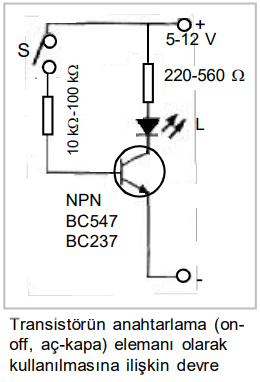 Sorular:Devrenin çalışma ilkesini açıklayınız.Devreyi PNP tipi transistor kullanarak çiziniz.Devrede transistörün beyzine bağlı olarak direncin görevi nedir. Yazınız.Sorular:Devrenin çalışma ilkesini açıklayınız.Devreyi PNP tipi transistor kullanarak çiziniz.Devrede transistörün beyzine bağlı olarak direncin görevi nedir. Yazınız.Deneyi Gerçekleştiren Öğrenciler